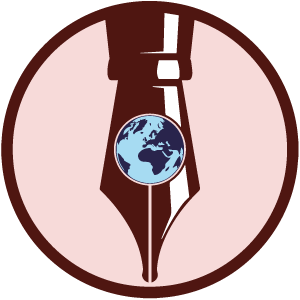 #PATTOCONLATERRAIo sottoscritto: STEFANO SALVETTIDopo aver valutato il valore e la necessità per il futuro del pianeta Terra e dell’Umanità di assumere comportamenti responsabili, ho deciso con la seguente modalità e tempistica quanto di seguito indicato:Di porre maggiore attenzione e consapevolezza ai piccoli gesti quotidiani cercando di controllare e ridurre al minimo i consumi, e quindi l’acquisto, di plastiche non biodegradabili, carta e cartone e ottimizzare ulteriormente il loro riciclo. Cercare di mantenere sempre un comportamento di correttezza nel rispetto dei luoghi pubblici e sforzandomi di utilizzare l’auto il meno possibile.Il presente Patto avrà una durata di 3 mesi, rinnovabile. Al termine del periodo indicato, il sottoscritto verificherà la congruenza del Patto e stabilirà eventuali modifiche e la nuova tempistica. 									In fede(da spedire a : pattoconlaterra@gmail.com)								      Stefano Salvetti	